Rasespesialen 2020RASESPESIAL ValpBIR 	Rogell's Ezckil  (eier Arnt Bakke, oppdretter Ellen Lind, Rogell kennel)BIM 	Rogell's Estèe Lauder    (eier og oppdretter Ellen Lind, Rogell kennel)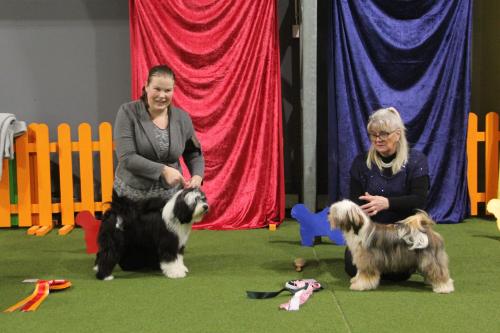 BIR/BIM VALPJuniorBIR 	Dhoki Apsos Livin' La Vida Loca (eier Clare Allan/Maria Brunell, oppdretter: Maria og BenteBrunell, kennel Dhoki Apso)BIM 	Chazari's Beautiful Bixi (eier Bjørn Samuelsen, oppdretter Bjørn Samuelsen og WencheTønnesen, kennel Chazari)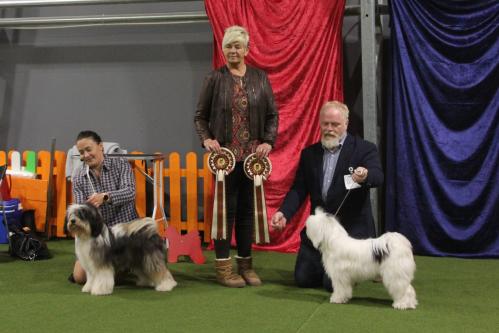 BIR/BIM JUNIORBIRC.I.B. NORD UCH DKJV-12 NJV-12 NV-12-14-15-18-20 NORDV-18 NVV-20Dhoki Apsos Evita Peron (Eier og oppdretter Dhoki Apso Mari Brunell/Bente Brunell)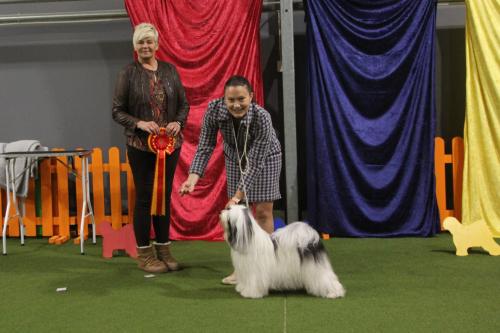 BIRBIMDhoki Apsos Livin' La Vida Loca (eier Clare Allan/Maria Brunell, oppdretter: Maria og Bente Brunell, kennel Dhoki Apso)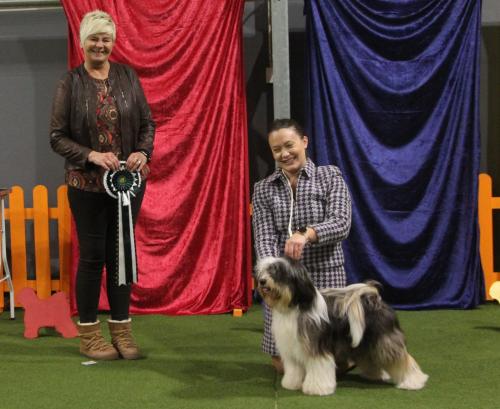 BIM & CERT VINNER HANNHUNDBIR VeteranC.I.B. NORD UCH DKJV-12 NJV-12 NV-12-14-15-18-20 NORDV-18 NVV-20Dhoki Apsos Evita Peron (Eier og oppdretter Dhoki Apso Mari Brunell/Bente Brunell)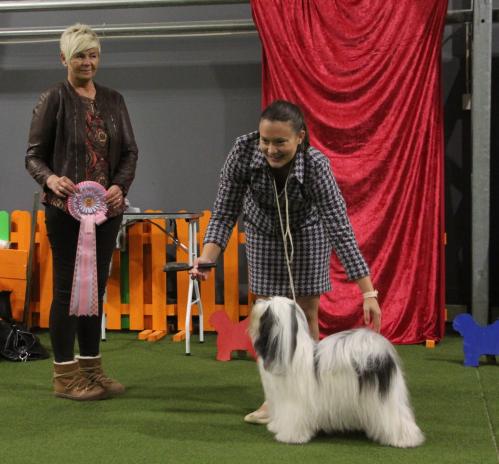 BIR VeteranA. Mulliner's vandrepokal til beste norskeide og norskoppdrettede juniorDhoki Apsos Livin' La Vida Loca (FI SE UCH HeW-18 HeVW-18 Karamain Talisman Tashi ogC.I.B. NORD UCH DKJV-12 NJV-12 NV-12-14-15-18-20 NORDV-18 NVV-20 Dhoki Apsos Evita Peron)(Eier Clare Allan/Maria Brunell, oppdretter Maria og Bente Brunell, kennel Dhoki Apso)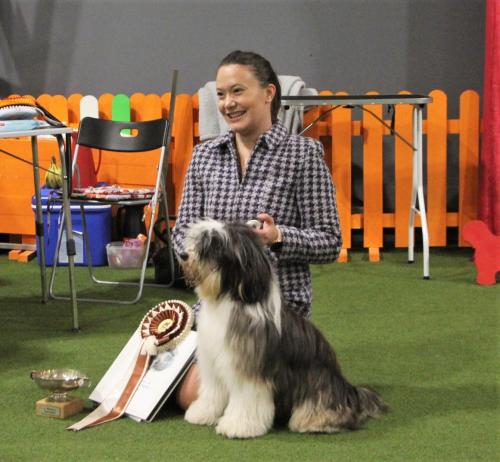 A.Mulliner’s vandrepokal beste norskeide og norskoppdrettede juniorVANDREPOKALERDhoki Apso's vandepokal for beste norskoppdrettede&Schaka Ta's vandrepokal for beste norskeide TTC.I.B. NORD UCH DKJV-12 NJV-12 NV-12-14-15-18-20 NORDV-18 NVV-20 Dhoki Apsos Evita Peron (Eier Maria Brunell, oppdretter Bente Brunell, Dhoki Apso)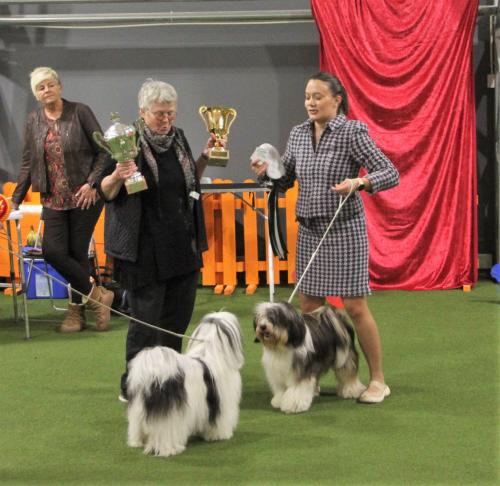 VANDREPOKALER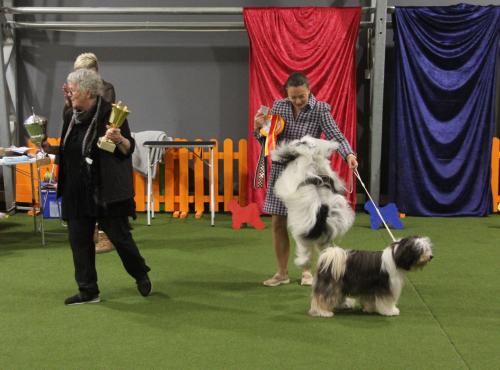 CERT vinner tispeklasse og ny championAylari's Beautiful Bitten Lamleh (ny champion)Oppdretter Hjørdis Vierdal Møksvold eier Nita Kise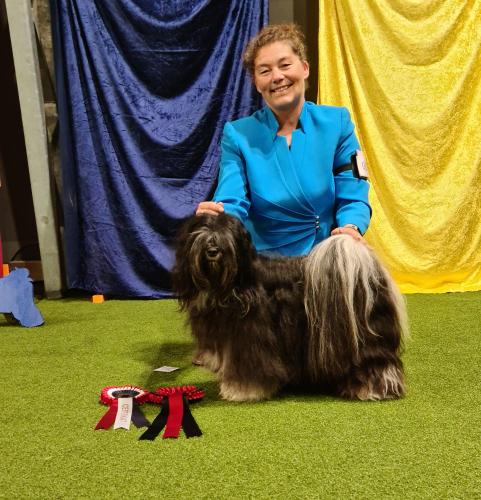 Cert vinner tispe & ny NUCH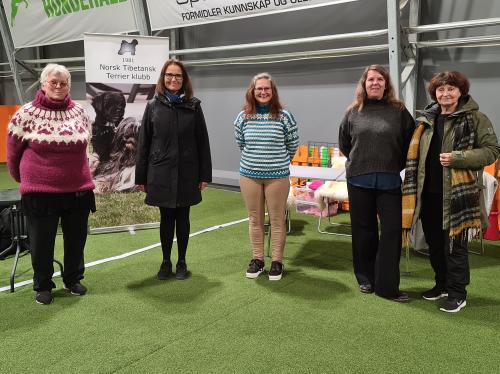 Utstillingskomitè og hjelpere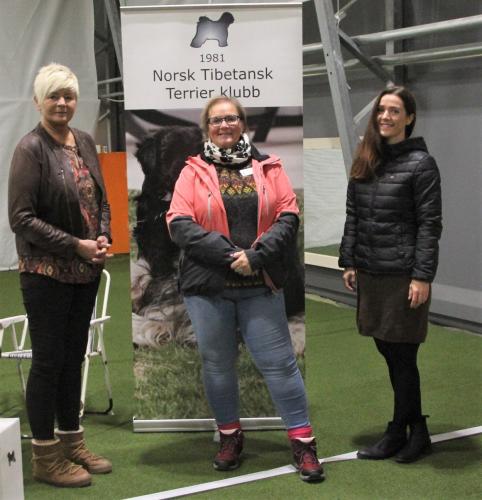 Dommer & ringpersonell